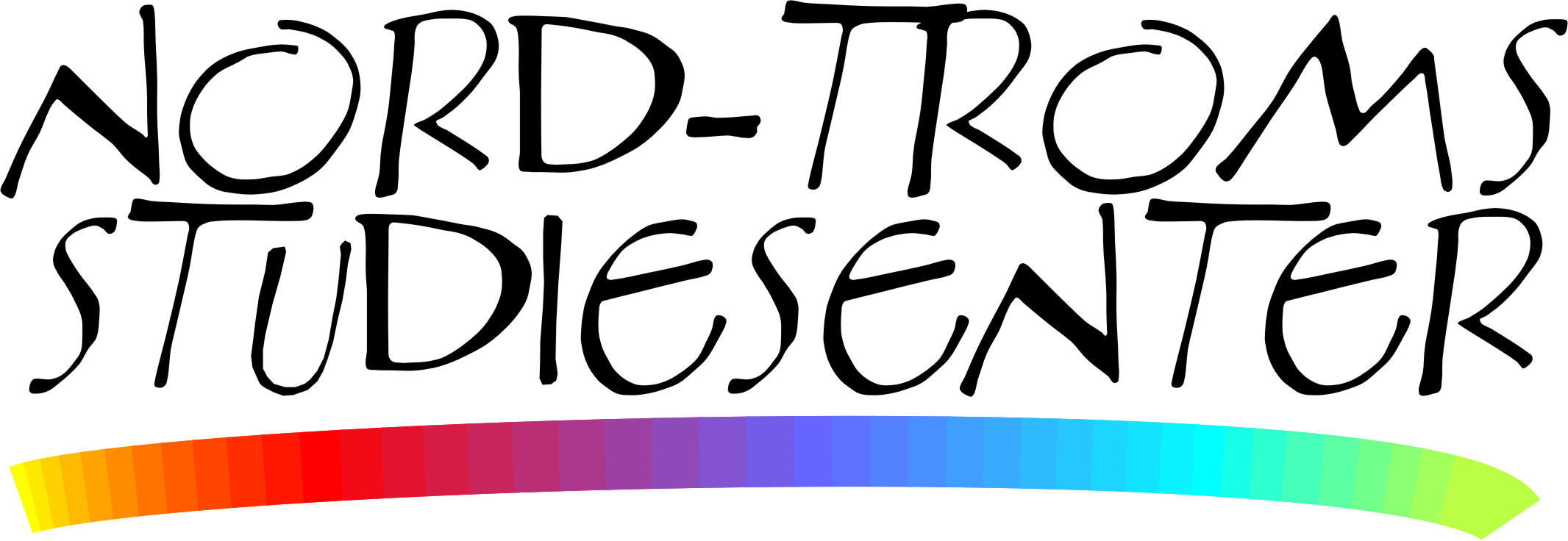 STUDIER HØST 2015
Søknadsfrist 1.mars og 15.april 2015 Gjennom samarbeid med UiT, Norges Arktiske Universitet og Høgskolen I Harstad kan vi tilby studer som er lagt til rette for studenter i Nord-Troms via Nord-Troms Studiesenter. Studiene er litt ulikt bygd opp, så dere må sjekke vår hjemmeside www.ntss.no for hvert enkelt opplegg. Det er i hovedsak kombinasjoner mellom samlinger på studiestedet, nettstøttet undervisning, grupper koblet til en node (knutepunkt) i Nord-Troms, men også undervisning i Nord-Troms. Eksempelvis vil lærerutdanningen ha en node i Nord-Troms der en del av undervisningen vil foregå. 			Lærerutdanning 1.-7.trinn – master,  Alta
			Barnehagelærer, Alta
			I årig ledelse, Alta
			Prosjektledelse, Alta
			Økonomi og administrasjon (delemner bachelor), Alta
			Totalt 8 emner som starter opp til høsten etter tradisjonell «Nord-Troms 			modell» med bl a lokale eksamener forutsatt et visst antall studenter.	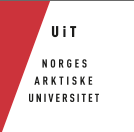 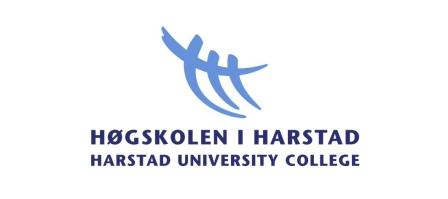 			BARNEVERNPEDAGOG – samlingsbasert i Harstad med 					enkeltsamlinger i Nord-Troms forutsatt stor nok gruppe med studenter.	
FORKURS INGENIØRUTDANNING – nettbasert, med undervisning gjennom Nord-Troms Studiesenter. Starter opp til høsten med søknadsfrist 15.august 2015.

Kontakt info: Daniel Jonsen tlf. 77 77 05 62, e-post: post@ntss, se nettside: www.ntss.no 